Supplementary MaterialTABLE S1- Remained variables that entered the analysis after meticulous review of the CTOC dataset.OCS – Obsessive Compulsive Symptoms; OCD = Obsessive Compulsive Disorder; DY-BOCS = Dimensional Yale-Brown Obsessive Compulsive Scale; Y-BOCS = Yale-Brown Obsessive Compulsive Scale; BABS = Brown Assessment of Beliefs Scale; BDI = Beck Depression Inventory; BAI = Beck Anxiety Inventory; PTSD = Post Traumatic Stress Disorder; ADHD = Attention Deficit Hyperactivity Disorder.FIGURE S1 - Machine Learning protocol.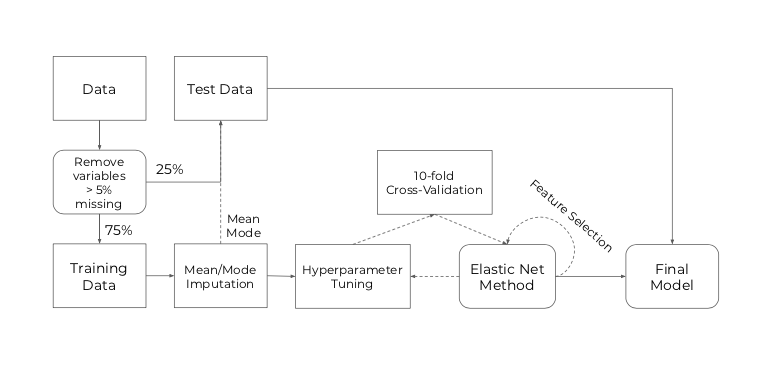 Remained variables that entered the analysisRemained variables that entered the analysisRemained variables that entered the analysisRemained variables that entered the analysisSubject numberLifetime suicide thoughtPresence of any sensory phenomenaLifetime Somatization disorderAgeLifetime suicide planCourse of OCS symptomsLifetime Body Dysmorphic disorderGenderLifetime suicide attemptAge at OCS onsetLifetime Eating disorderBody mass indexFamilial history of suicide attemptDepressive symptoms severity (BDI)Lifetime AnorexiaMarital statusFamilial history of suicideAnxious symptoms severity (BAI)Lifetime BulimiaOffspringSocial Class Insight level (BABS)Lifetime Binge eating disorderLive aloneDY-BOCS symptom dimension of aggressivityLifetime ticsLifetime Intermittent Explosive disorderReligionDY-BOCS symptom dimension of sex/religionLifetime Tourette SyndromeLifetime KleptomaniaPractice religionDY-BOCS symptom dimension of symmetry/orderLifetime ADHDLifetime Compulsive Buying disorderOccupationDY-BOCS symptom dimension of contamination/washLifetime Separation AnxietyLifetime “Grooming” behavior disorder (Trichotillomania + Skin Picking)EthnicityDY-BOCS symptom dimension of hoardingLifetime Major DepressionFamilial history of any psychiatric disorderNumber of studied yearsDY-BOCS  miscellanea symptom dimension Lifetime Bipolar I disorderFamilial history of alcohol related disorderLifetime convulsionDY-BOCS severity subscore of  aggressivity dimensionLifetime Bipolar II disorderFamilial history of other substance related disorderLifetime migraineDY-BOCS severity subscore of  sex/religion dimensionLifetime Alcohol dependence disorderFamilial history of Panic/Agoraphobia disorderLifetime use of SSRIDY-BOCS severity subscore of  symmetry/order dimensionLifetime canaabis dependence disorderFamilial history of Social Anxiety disorderLifetime use of ClomipramineDY-BOCS severity subscore of  contamination/wash dimensionLifetime other substances dependence disorderFamilial history of Simple Phobia disorderLifetime use of other antidepressantsDY-BOCS severity subscore of  hoarding dimensionLifetime Panic/Agoraphobia disorderFamilial history of any Eating DisorderLifetime use of benzodiazepinesDY-BOCS severity subscore of  miscellanea dimensionLifetime Social Anxiety disorderFamilial history of ADHDLifetime use of neurolepticsDY-BOCS severity total score  Lifetime Simple Anxiety disorderFamilial history of Major DepressionLifetime use of mood stabilizersY-BOCS obsessions subscoreLifetime PTSDFamilial history of Bipolar DisorderLifetime use of lithiumY-BOCS compulsions subscoreLifetime any trauma historyFamilial history of any Psychotic DisorderLifetime electroconvulsive therapyY-BOCS total scoreLifetime General Anxiety disorderFamilial history of PTSD and Familial history of OCD